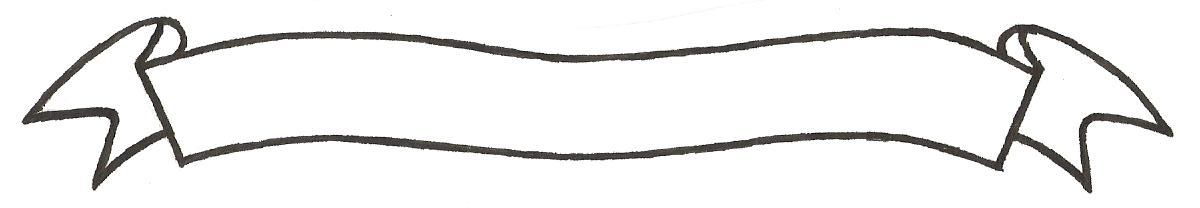 MERU UNIVERSITY OF SCIENCE AND TECHNOLOGYP.O. Box 972-60200 – Meru-Kenya.Tel: 020-2069349, 061-2309217. 064-30320 Cell phone: +254 712524293, +254 789151411Fax: 064-30321Website: www.must.ac.ke  Email: info@mucst.ac.keUniversity Examinations 2014/2015 FOURTH YEAR SECOND SEMESTER EXAMINATION FOR THE DEGREE OF BACHELOR OF SCIENCE IN FOOD SCIENCE AND NUTRITION AFN 3475: NUTRITION INTERVENTION DATE: APRIL 2015					   	                                 TIME: 2 HOURSINSTRUCTIONS: Answer question one and any other two questions QUESTION ONE (30 MARKS)Define nutrition intervention							(2 Marks)Discuss the importance of performing a preliminary appraisal of a situation during assessment of a nutrition problem							(3 Marks)Define the following:Public healthEvaluationCommunity nutrition program						(3 Marks)Describe the roles of the following:Community service provider						(4 Marks)Community leaders							(4 Marks)Planning committee							(4 Marks)Explain the limitations of a community approach during intervention planning (4 Marks)Describe the use of a ranking table						(1 Mark)Briefly discuss why women are the major target when developing nutrition intervention(5 Marks) QUESTION TWO (20 MARKS)Discuss major characteristics of a comprehensive and participatory planning and evaluation (CPPE)										(8 Marks)Discuss the advantages of a causal model in planning and evaluation 		(6 Marks)Describe the key features of a community nutrition program			(6 Marks)QUESTION THREE (20 MARKS)Discuss how emergencies and crisis causes under nutrition			(8 Marks)Discuss the appropriate criteria for selecting nutrition intervention		(7 Marks)Define nutrient profiling and describe the scientific limitations intrinsic in the use of nutrient profile to classify foods								(5 Marks)QUESTION FOUR (20 MARKS)Using examples briefly describe health activities which enable health promotion and reduction of suffering  								(15 Marks)Describe the major steps of developing a community nutrition program		(5 Marks) 